Düsseldorf/Bonn, 12.10.2017Deutsche Postcode Lotterie erhält TÜV-SiegelVertrauen und Sicherheit – auf diese Aspekte achten Verbraucher besonders, wenn sie an Lotterien teilnehmen. Vor allem in den Bereichen Datenschutz, Gewinnermittlung und Transparenz erwarten sie hohe Qualitätsstandards. In diesem Bereich ist die Deutsche Postcode Lotterie sehr gut aufgestellt, wie der TÜV Saarland urteilt. Die Soziallotterie erhält das TÜV-Zertifikat „Geprüftes Lotteriesystem“.Teilnehmer der Deutschen Postcode Lotterie aus Düsseldorf können sich auf ein geprüftes Lotteriesystem bei der Verarbeitung von Kundendaten sowie der Prozesse bei der Gewinnermittlung verlassen.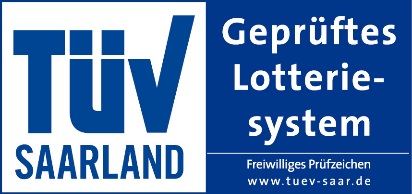 „Wir freuen uns sehr, dass unsere hohen Qualität- und Sicherheitsstandards mit dem Prüfzeichen des TÜV Saarland ausgezeichnet worden sind. Für uns haben der Schutz unserer Teilnehmerdaten, der notariell überwachte Ablauf der Ziehungen sowie die korrekte Ermittlung und Ausschüttung der Gewinne oberste Priorität“, sagt Annemiek Hoogenboom, Geschäftsführerin der Deutschen Postcode Lotterie.Die tekit Consult Bonn GmbH, die auf die Prüfung von Produkten und Dienstleistungen zur TÜV-Zertifizierung durch den TÜV Saarland spezialisiert ist, hat die Analyse durchgeführt.Andreas Schmidt, Datenschutzbeauftragter und Projektleiter bei der Prüfung, erklärt: „Bei der Postcode Lotterie konnten wir die Unabhängigkeit der Ermittlung der Gewinne feststellen.“Jakub Nowak, Jurist und Auditor zur TÜV-Zertifizierung spricht von einer „akkuraten Dokumentenorganisation im Bereich des Datenschutzes in einer frühen Unternehmensphase“. Insoweit konnte auch hier der TÜV bestätigen, dass aus Sicht des Datenschutzes die Deutsche Postcode Lotterie sehr gut aufgestellt ist.Über die tekit Consult Bonn GmbHDie tekit Consult Bonn GmbH hat sich auf die Prüfung von Produkten und Dienstleistungen zur TÜV-Zertifizierung durch den TÜV Saarland spezialisiert. Das ITK-Spezialunternehmen der TÜV Saarland-Gruppe prüft auf bewährte Sicherheitsprofile wie z. B. ISO/IEC 27001, BSI Grundschutz oder dem BDSG. Die interdisziplinären Sachverständigen der tüv.tekit unterstützen bei der Überprüfung von Produkten, Systemen und Prozessen im digitalen Sektor.Weitere Informationen zur tekit Consult Bonn GmbH finden Sie unter www.tekit.de.Kontakt:Valentin MerkelSales & Marketing Managertekit Consult Bonn GmbHAlexanderstr. 1053111 BonnValentin.Merkel@tekit.tuev-saar.dewww.tekit.deÜber die Deutsche Postcode LotterieDie Deutsche Postcode Lotterie ist das jüngste Mitglied in der erfolgreichen Familie der europäischen Postcode Lotterien. Im Oktober 2016 ging sie in Deutschland an den Start. Die Deutsche Postcode Lotterie wird von zwei prominenten Botschaftern repräsentiert: Katarina Witt und Kai Pflaume. Mit einem Los der Deutschen Postcode Lotterie können Teilnehmer dank ihres Postcodes nicht nur bis zu 250.000 Euro gewinnen, sie unterstützen auch immer einen guten Zweck: 30 Prozent des Losbeitrags fließen in gemeinnützige Projekte in der direkten Nähe der Teilnehmer. Die monatliche Ziehung besteht aus fünf Einzelziehungen. An diesen Ziehungen nehmen sämtliche gültige Lose teil. Hier werden die Gewinner von allen Preisen für den betreffenden Monat ermittelt. Die Gewinner werden per Anruf, Brief oder E-Mail über ihren Gewinn informiert. Die Teilnahme ist ab 18 Jahren möglich. Weitere Informationen sind auf unserer Website www.postcode-lotterie.de abrufbar. Pressekontakt: Nicolas Berthold, PressesprecherPostcode Lotterie DT gGmbHMartin-Luther-Platz 28D-40212 DüsseldorfTelefon: +49 (0) 211 94283832E-Mail: nicolas.berthold@postcode-lotterie.de